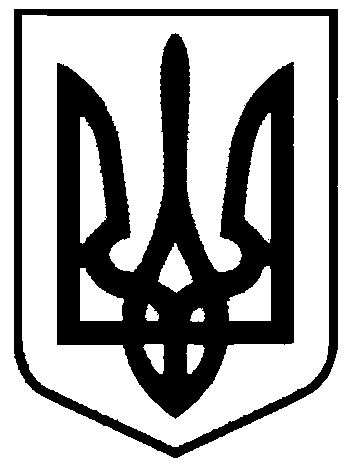 СВАТІВСЬКА МІСЬКА РАДАВИКОНАВЧИЙ КОМІТЕТРІШЕННЯвід  «16» серпня  2018 р.                        м. Сватове                                                № 62  «Про нагородження грамотою виконавчого комітетуСватівської міської ради»  Відповідно до положенням про Почесну грамоту Сватівської  міської ради,Грамоту виконавчого комітету Сватівської міської ради, Подяку Сватівського  міського голови, затвердженого рішенням Сватівської міської ради сьомого скликання від 22 грудня 2017 року № 19/10, керуючись ст. 40 Закону України «про місцеве самоврядування в Україні,Виконавчий комітет Сватівської міської радиВИРІШИВ: Нагородити Грамотою виконавчого комітету Сватівської міської ради за високий професіоналізм, досягнення вагомих успіхів у педагогічної діяльності, активну життєву позицію та з нагоди 358 річниці міста Сватове,  Волоху Катерину Миколаївну, вихователя КЗДО «Малятко».Нагородити Грамотою виконавчого комітету Сватівської міської ради за значний внесок у створення духовних цінностей, популяризації міста Сватове шляхом активного освітлення життя міста в соціальних мережах, активну життєву позицію та з нагоди 358 річниці міста Сватове Кривоніс Олександра Анатолійовича , приватного підприємця.Нагородити Грамотою виконавчого комітету Сватівської міської ради за вагомий внесок у виробничій діяльності, популяризацію кінного спорту на Сватівщині, активну життєву позицію та з нагоди 358 річниці міста Сватове Михайловського Миколу Миколайовича.Нагородити Грамотою виконавчого комітету Сватівської міської ради  за заслуги у справі розвитку   фізичної культури та спорту, активну участь у вихованні підростаючого покоління та з нагоди 358 річниці міста Сватове Савченко Олександра Сергійовича, керівника гуртка КЗ «МККіД».Фінансово-розрахунковому відділу міської ради виплатити грошову винагороду у розмірі 500 гривень та провести фінансування видатків пов’язаних з нагородженням згідно п.3.1.,3.2. глави ІІІ Положення про Почесну грамоту Сватівської  міської ради, Грамоту виконавчого комітету Сватівської міської ради, Подяку Сватівського  міського голови.Вручення нагородженим Грамот  здійснити під час проведення урочистих заходів з нагоди святкування 358 річниці міста.Керуючому справами виконавчого комітету забезпечити публікацію рішення у   місцевих засобах масової інформації та на офіційному сайті міської ради. Контроль за виконанням даного рішення покласти на пешого заступника міського голови  Жаданову Л.В..Сватівський міський голова                                                                 Є.В. Рибалко